PORTADA				   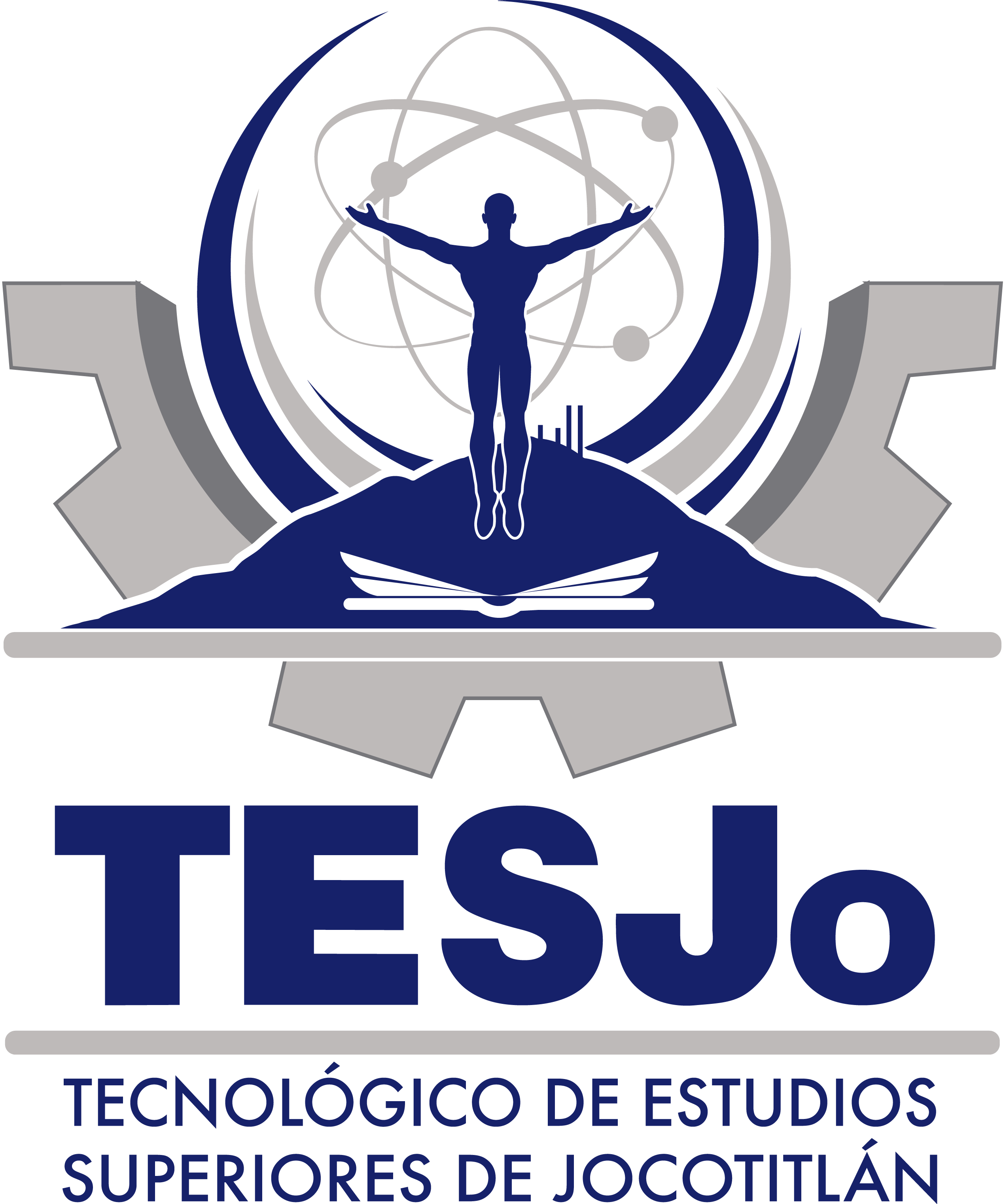 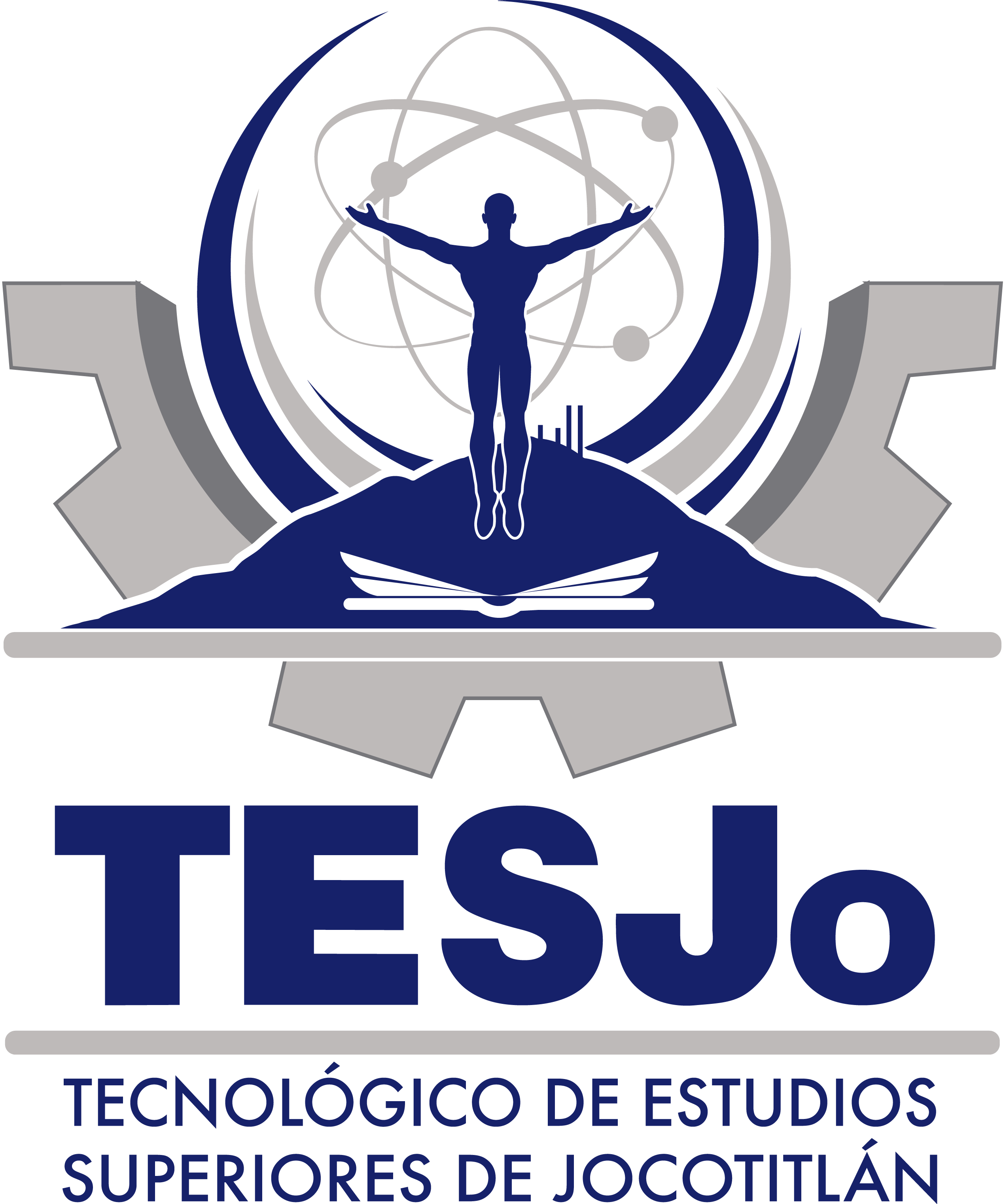 